ELMORE COUNTY RE-OPENING FOR STAGE 1 PROTOCOLS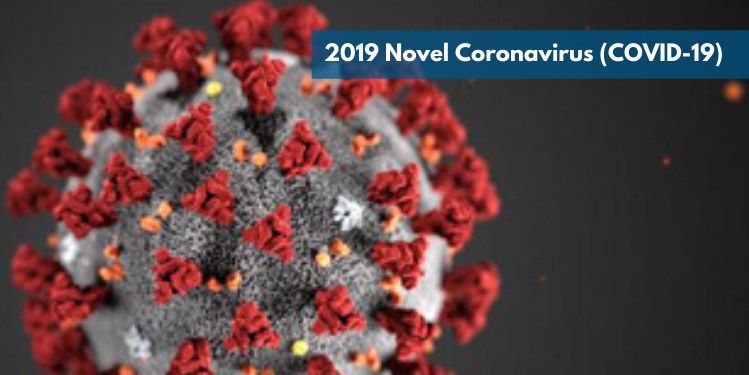 EFECTIVE MAY 4, 2020 THE COURTHOUSE AND COUNTY CAMPUS WILL HAVE LIMITED SERVICES AVAILABLE AND MINIMAL ACCESS BY THE PUBLIC.  ALL OFFICES ARE SERVICING THE PUBLIC BY APPOINTMENT ONLY IN ORDER TO MAINTAIN SOCIAL DISTANCING AND LIMIT EXPOSURE.Non-Court Functions:The Elmore County Courthouse is a multi-purpose building. Elmore County staff will conduct business as usual, with the exception that we will not be allowing the general public into the Courthouse building or the surrounding County Buildings without an appointment. You are asked to utilize phone, email or internet services to conduct business when possible.Court Functions:District Court is still closed to the public.  Only persons scheduled for a court proceeding will be authorized entrance to District Court.  Please be patient with our security personnel as they work to ensure all protocols and guidance issued to them is followed.  See “Supreme Court Order Limiting Access to Court Services” effective May 1, 2020 for full order.  **PLEASE NOTE** All persons attending or participating in a court proceeding or doing court business, are required to wear a personal protective mask to be admitted entrance.  Thank you for your cooperation as we work with public health officials and the state of Idaho.Below are the facilities and services effected:Court Functions – Information on court functions including how to reset your hearings, court assistance and civil filings contact (208) 587-2133 extension 508, or email https://elmorecounty.org/contact/       more information at: https://elmorecounty.org/court/Court Assistance Office -  closed to the public for walk-ins, please call to set up an appointment (208) 587-2130 extension 1263 or email to   cao@elmorecounty.orgAssessor’s Office including DMV – https://elmorecounty.org/assessor-2/	(208) 587-2130 extension 507 or email jdison@elmorecounty.org We encourage you to conduct business by mail, email or phone.  The drop box will continue to be available in the front foyer of the courthouse to drop off documents.  Please call to schedule an appointment or if you have any questions.  Due to the Courthouse Ordinance, one customer at a time is allowed in the office by appointment only. DMV:   At this time, we ask that only Elmore County residents use our services.The Elmore County DMV lobby remains closed. We are offering curbside service. When you arrive at the DMV please call 208-587-2130 Ext. 504 to receive assistance. **We recommend you call ahead in case your transaction can be completed by phone.** You may also use the drop box outside the DMV, mail, or renew online for: vehicles, campers, street Motorcycles, Utility/boat trailers, and Restricted use plates at Idaho Transportation Department (ITD)For ATV’s, off road motorcycles, invasive stickers, and boats you can ONLY renew at  at this time or call 1-800-247-6332The Glenn’s Ferry DMV office remains closed until further notice. Please call 208-587-2130 Ext. 504 for assistance. Auditor/Recorder’s Office including recording services, elections and marriages https://elmorecounty.org/auditor/The Recorders office has resumed issuing marriage licenses by appointment only.  Please arrive at your designated time, and do not arrive early.  If you are more than 15 minutes late your appointment will need to be rescheduled.  At this time, processing of passport applications is still on hold.Other business in the Recorder’s office will be conducted on a case by case basis, also by appointment only.  Due to the Courthouse Ordinance, one customer at a time is allowed in the office by appointment only. We encourage you to conduct business by mail, email or phone.  The drop box will continue to be available in the front foyer of the courthouse for recordings.  Please call 209-587-2130 ext. 500 to schedule an appointment or if you have any questions; or email to https://elmorecounty.org/contact/Commissioners –https://elmorecounty.org/commissioners-2/Board Meetings will be held at the regularly scheduled times at the Commissioners’ Room in the County Courthouse, with public access to the audio and hearing participation by telephone. Agendas may be reduced to minimize meeting times and number of matters for business.  - (208) 587-2130 extension 505, or email vtrevathan@elmorecounty.orgDrivers’ License – 	https://elmorecounty.org/elmore-county-sheriff/drivers-licenses/The Elmore County Driver License Office will be open with limited service.The Driver License Office will be working with controlled walk-ins and very limited appointments; hours are 8:30–4:30. All customers must follow the social distancing rule.Due to the suspected influx of customers, the Elmore County Sheriff Office is discouraging out of county customers.For questions or making appointments please call 208-587-1888 Option 3 or email to driverslicense@elmorecounty.org Elections Office – closed to the public (208) 587-2130 ext 1206 or 1274; email https://elmorecounty.org/contact/ 	https://elmorecounty.org/elections-2018/Elmore County Fairgrounds – All events cancelled until further notice.  Contact Fair Manager : Julie Lisle
Office # at Fairgrounds: 208.366.2964
Cell: 208.280.0909	https://elmorecounty.org/fairgrounds/	Extension Services –https://elmorecounty.org/extension/General office is open to the public on an appointment-only and case-by-case scenario. Office doors are locked during office hours (8 a.m. – 5 p.m.) and opened for appointments that have been pre-scheduled and approved. Office limit of 6 persons (including UI Faculty and Elmore County Employees), appointments are encouraged to be short visits (< 15 minutes). Please call for appointment (208) 587-2130 ext 509.E-911 –  Please call for an appointment (208) 587-2126 ext 1265, or email tlefever@elmorecounty.org	Indigent Services –  https://elmorecounty.org/indigent-assistance/Please call for an appointment - (208) 587-2130 ext 1283 or email dmarceau@elmorecounty.org 	Land Use & Building – https://elmorecounty.org/land-use-and-building-department/The department will now be open to the public by appointment only. You are encouraged to use a protective mask (if available) for your appointment.  Due to the County protocols, one customer at a time is allowed in the office by appointment only. Electronic submission of documents as well as credit card payments over the phone are preferred. A drop box will continue to be available at the building entrance for submitting documents and check payments. The Planning and Zoning Commission Hearings will temporarily be held at the Commissioners’ Room in the County Courthouse, with public access to the audio and hearing participation by telephone.  Call in numbers will be posted with agenda. Office: 208.587.2142 ext. 502, or email kramsauer@elmorecounty.org Landfill – Bennett Road Transfer Station is operating regular hours.  (208) 943-1474Pest Abatement –Available by appointment.  Please call (208) 587-2154 or email https://elmorecounty.org/contact/?dept=PestAbatementProbation (Drug Court, Juvenile & Misd )– https://elmorecounty.org/justice-services/Staff is available by appointment. Please contact the office for assistance.  (208) 587-2130 ext. 506, or email cpooley@elmorecounty.org Prosecutor’s Office – https://elmorecounty.org/prosecuting-attorney/Please contact the office to set up an appointment -(208) 587-2130 extension 503, or email to efile@elmorecounty.org	Sheriff’s Office – https://elmorecounty.org/elmore-county-sheriff/Law enforcement and jail services will be provided; however, visitors are not allowed at the jail until further notice.  Please contact the offices for an appointment if you need assistance.	Sheriff’s Office (208) 587-3370        Jail (208) 587-9103   IN AN EMERGENCY CALL 911Treasurer’s Office – https://elmorecounty.org/treasurer-tax-collector/Call 208-587-2138 ext 501 or email to https://elmorecounty.org/contact/The second half of the 2019 property tax is due on or before June 20, 2020.  To avoid any late fees, payment must be postmarked on or before June 20, 2020.  Payments are accepted online or over the phone 208-587-2138 ext. 501.  There is a 2.5% fee for a credit/debit card or a $1.00 fee for an e-check.  Click to make a payment There is a drop box located in the foyer of the courthouse.  If you would like a receipt, please write your request on the envelope and one will be mailed to you.  Due to the Courthouse Ordinance, one customer at a time is allowed in the office by appointment only.  Because June 20 is a Saturday, we will accept payments on June 22, 2020.Veterans Service Office – Available ONLY by appointment.  Due to County protocols for Stage 1, one customer at a time is allowed in the office by appointment only. .  Please call to schedule an appointment – no unscheduled walk-ins please.  208-587-2130 ext. 1296, email tcolton@elmorecounty.org Weed Department – The Weed Department will conduct operations as needed; the business office will be available by calling Cell: (208) 599-3669  Office: (208) 587-2136, Ext. 252 or email to dhumpherys@elmorecounty.org Elmore Ambulance Service – No service changes or interruptions. In Emergency call 911. For questions or concerns contact 208-580-9450 or email dcurran@elmorecounty.org 